Об утверждении Положения о комиссии по проведению антикоррупционной экспертизы муниципальных нормативных правовых актов (проектов нормативных правовых актов) и состава комиссии в сельском поселении Зареченский  сельсовет муниципального района Кугарчинский район Республики Башкортостан.      В соответствии с Федеральным законом от 06.10.2003 г. N 131-ФЗ "Об общих принципах организации местного самоуправления", Федеральным законом от 25.12.2008 г. N 273 – ФЗ "О противодействии коррупции", Федеральным законом от 17.07.2009 г. N 172-ФЗ "Об антикоррупционной экспертизе нормативных правовых актов и проектов нормативных правовых актов", Указом Президента Российской Федерации от 19.05.2008 г. N 815 "О мерах по противодействию коррупции", постановлением Правительства Российской Федерации от 26.02.2010 г. N 96 "Об антикоррупционной экспертизе нормативных правовых актов и проектов нормативных правовых актов", на основании Положения "О проведении антикоррупционной экспертизы муниципальных нормативных правовых актов и их проектов в органах местного самоуправления сельского поселения Зареченский  сельсовет муниципального района Кугарчинский район Республики Башкортостан", с целью создания комиссии по проведению антикоррупционной экспертизы муниципальных нормативных правовых актов (проектов нормативных правовых актов) в сельском поселении Зареченский  сельсовет                                      ПОСТАНОВЛЯЮ:1. Утвердить:1.1. Положение о комиссии по проведению антикоррупционной экспертизы муниципальных нормативных правовых актов (проектов нормативных правовых актов) в сельском поселении Зареченский  сельсовет муниципального района Кугарчинский район Республики Башкортостан (приложение N 1).1.2. Состав комиссии по проведению антикоррупционной экспертизы муниципальных нормативных правовых актов (проектов нормативных правовых актов) в сельском поселении Зареченский  сельсовет муниципального района Кугарчинский район Республики Башкортостан (приложение N 2).2. Настоящее постановление вступает в силу со дня его официального опубликования   на доске объявления в здании администрации сельского поселения Зареченский  сельсовет по адресу: д. Воскресенское , ул. 70 лет Октября , д. 34., и на официальном сайте сельского поселения Зареченский  сельсовет http://zareche102.ru/ .3. Контроль за выполнением настоящего постановления оставляю за собой.Глава сельского поселения Зареченский  сельсовет                                                   И.З. МасягутовПриложение N 1 к постановлению Администрациисельского поселения Зареченский  сельсоветот 21.05.2018г. N 19ПОЛОЖЕНИЕ О КОМИССИИ ПО ПРОВЕДЕНИЮ АНТИКОРРУПЦИОННОЙ ЭКСПЕРТИЗЫ МУНИЦИПАЛЬНЫХ НОРМАТИВНЫХ ПРАВОВЫХ АКТОВ (ПРОЕКТОВ НОРМАТИВНЫХ ПРАВОВЫХ АКТОВ) В СЕЛЬСКОМ ПОСЕЛЕНИИ Зареченский  сельсовет муниципального района Кугарчинский район Республики Башкортостан1. Общие положения
1.1. Настоящее Положение устанавливает порядок проведения антикоррупционной экспертизы муниципальных нормативных правовых актов (проектов нормативных правовых актов) сельского поселения Зареченский  сельсовет, в целях выявления в них положений, способствующих созданию условий для проявления коррупции, а также порядок работы антикоррупционной комиссии по проведению антикоррупционной экспертизы муниципальных нормативных правовых актов (проектов нормативных правовых актов) (далее - комиссия) в сельском поселении Зареченский  сельсовет.1.2. Комиссия в своей деятельности руководствуется Конституцией Российской Федерации, федеральными законами, законодательством Республики Башкортостан, Уставом сельского поселения Зареченский  сельсовет, иными нормативными правовыми актами, настоящим Положением.2. Основные задачи комиссии
Основными задачами комиссии являются:- Проведение экспертизы муниципальных нормативных правовых актов (проектов нормативных правовых актов) в целях выявления коррупциогенных факторов (далее - антикоррупционная экспертиза).- Подготовка предложений по устранению несовершенства правовых норм муниципальных нормативных правовых актов (проектов нормативных правовых актов), препятствующих свободному осуществлению физическими и юридическими лицами своих прав и обязанностей и, таким образом, повышающих вероятность совершения коррупционных действий.- Подготовка заключений по результатам проведения антикоррупционной экспертизы.3. Полномочия комиссии
Для выполнения возложенных задач комиссия в установленном законом порядке осуществляет следующие полномочия:- Проводит антикоррупционную экспертизу муниципальных правовых актов (проектов нормативных правовых актов).- Составляет заключения по результатам антикоррупционной экспертизы муниципальных нормативных правовых актов (проектов нормативных правовых актов).- Запрашивает у органов местного самоуправления, организаций, должностных лиц необходимую информацию по существу проводимой антикоррупционной экспертизы.- Взаимодействует с органами государственной власти субъектов Российской Федерации, органами местного самоуправления, общественными объединениями, организациями независимо от их организационно-правовых форм, средствами массовой информации и должностными лицами.- В случае необходимости комиссия привлекает к работе для изучения, анализа и обобщения поступающих в комиссию документов специалистов, независимых экспертов, членов соответствующих рабочих комиссий Совета депутатов сельского поселения Зареченский  сельсовет.- Решает вопросы организации своей деятельности.4. Порядок проведения антикоррупционной экспертизы муниципальных нормативных правовых актов
Под антикоррупционной экспертизой понимается деятельность комиссии, направленная на выявление в тексте муниципальных нормативных правовых актов (проектов нормативных правовых актов) коррупциогенных факторов.Антикоррупционная экспертиза не проводится в отношении отмененных или признанных утратившими силу муниципальных нормативных правовых актов (проектов нормативных правовых актов), а также нормативных правовых актов, в отношении которых уже проводилась антикоррупционная экспертиза, если в дальнейшем в эти акты не вносились изменения.Комиссия при проведении антикоррупционной экспертизы проводит анализ муниципальных нормативных правовых актов (проектов нормативных правовых актов) на наличие коррупциогенных факторов, указывает положения муниципального нормативного правового акта (проекта нормативного правового акта), в котором они содержатся, составляет письменное заключение по результатам антикоррупционной экспертизы.Заключение по результатам антикоррупционной экспертизы (далее - заключение) содержит:- дату составления заключения;- основания проведения антикоррупционной экспертизы;- наименование муниципального нормативного правового акта (проекта нормативного правового акта) с указанием разработчика данного муниципального нормативного правового акта (проекта нормативного правового акта);- перечень коррупциогенных факторов (в случае их выявления) с указанием положений муниципального нормативного правового акта (проекта нормативного правового акта), разработчика данного муниципального нормативного правового акта (проекта нормативного правового акта);- перечень коррупциогенных факторов, в случае их выявления, с указанием положений муниципального нормативного правового акта (проекта нормативного правового акта), в котором они содержатся, а также предложения о способах их устранения;- вывод об отсутствии или наличии коррупциогенных факторов.Решение об утверждении заключения принимается простым большинством голосов от числа присутствующих на заседании членов комиссии путем открытого голосования, в случае равенства голосов голос председателя комиссии является решающим.Члены комиссии, не согласные с заключением в целом или с отдельными его положениями, вправе изложить в письменной форме особое мнение, которое отражается в протоколе комиссии и прилагается к заключению.Заключение подписывается председателем комиссии, ведущим заседание. Подписанное заключение комиссии направляется в  прокуратуру Кугарчинского района.5. Порядок работы комиссии по проведению антикоррупционной экспертизы нормативных правовых актов (проектов нормативных правовых актов).
Заседания комиссии проводятся по мере поступления на антикоррупционную экспертизу муниципальных нормативных правовых актов (проектов нормативных правовых актов).Комиссия состоит из председателя, заместителя председателя, секретаря, членов комиссии.Состав комиссии утверждается постановлением Администрации сельского поселения Зареченский . Администрация имеет право вносить изменения в состав комиссии. Председателем комиссии является Глава сельского поселения Зареченский  сельсовет.Председатель комиссии:Руководит работой комиссии и несет ответственность за выполнение возложенных на нее задач.Председательствует на заседаниях комиссии.Подписывает заключения комиссии.В отсутствие председателя комиссии его обязанности исполняет заместитель председателя комиссии.Секретарь комиссии:Формирует повестку дня заседания комиссии, организует подготовку материалов к заседаниям.Информирует членов комиссии о месте и времени проведения заседания комиссии.Участвует в заседаниях комиссии с правом совещательного голоса. Оформляет протоколы заседаний, рассылает принятые решения и контролирует ход их выполнения.Заседание комиссии правомочно, если на нем присутствует не менее половины от общего числа членов комиссии                                                                                                                                                                         Приложение N 2к постановлению Администрациисельского поселения Зареченский  сельсоветот 21.05.2018 г. N 19СОСТАВ КОМИССИИ ПО ПРОВЕДЕНИЮ АНТИКОРРУПЦИОННОЙ ЭКСПЕРТИЗЫ МУНИЦИПАЛЬНЫХ НОРМАТИВНЫХ ПРАВОВЫХ АКТОВ (ПРОЕКТОВ НОРМАТИВНЫХ ПРАВОВЫХ АКТОВ) В СЕЛЬСКОМ ПОСЕЛЕНИИ ЗАРЕЧЕНСКИЙ  СЕЛЬСОВЕТ МУНИЦИПАЛЬНОГО РАЙОНА КУГАРЧИНСКИЙ РАЙОН РЕСПУБЛИКИ БАШКОРТОСТАНБАШ6ОРТОСТАН  РЕСПУБЛИКА№ЫК9г1рсен районы муниципаль районыны5 Заречье ауыл Советы ауыл бил1м13е хакими1те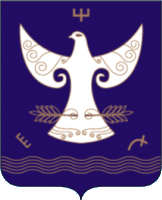 РЕСПУБЛИКА  БАШКОРТОСТАНАдминистрация сельского поселения Зареченский сельсовет муниципального района Кугарчинский район 453332, Воскресенск ауылы,Октябр8ы5 70 йыллы7ы исеменд1ге урам, 34,  453332, д.Воскресенское,ул. 70-лет Октября, 34,          :АРАР                 06 июнь 2018й.                       №25                                        :АРАР                 06 июнь 2018й.                       №25                                             ПОСТАНОВЛЕНИЕ                                                       06 июня 2018й.                                                                    ПОСТАНОВЛЕНИЕ                                                       06 июня 2018й.                                                                    ПОСТАНОВЛЕНИЕ                                                       06 июня 2018й.                                                     N 
п / пФИОПредседатель комиссии:1.Глава сельского поселения Зареченский  сельсоветИ.З. МасягутовСекретарь комиссии:3.Управляющий делами  сельского поселенияГ.М. Пестеха Члены комиссии:4.Депутат Совета сельского поселенияС.Н. Седов5.Депутат Совета сельского поселенияВ.А. Маврин6.Депутат Совета сельского поселения А.С. Железнов